CASO CANDIDATO DE PROCIUDADANOS 	.NOMBRE: Mario Chavez CohenCEDULA DE IDENTIDAD VENEZOLANA NRO. 27.998.615POSTULADO NUMERO 1 EN LISTA REGIONAL CARABOBOIMAGEN DE COMPROBACION DE POSTULACION.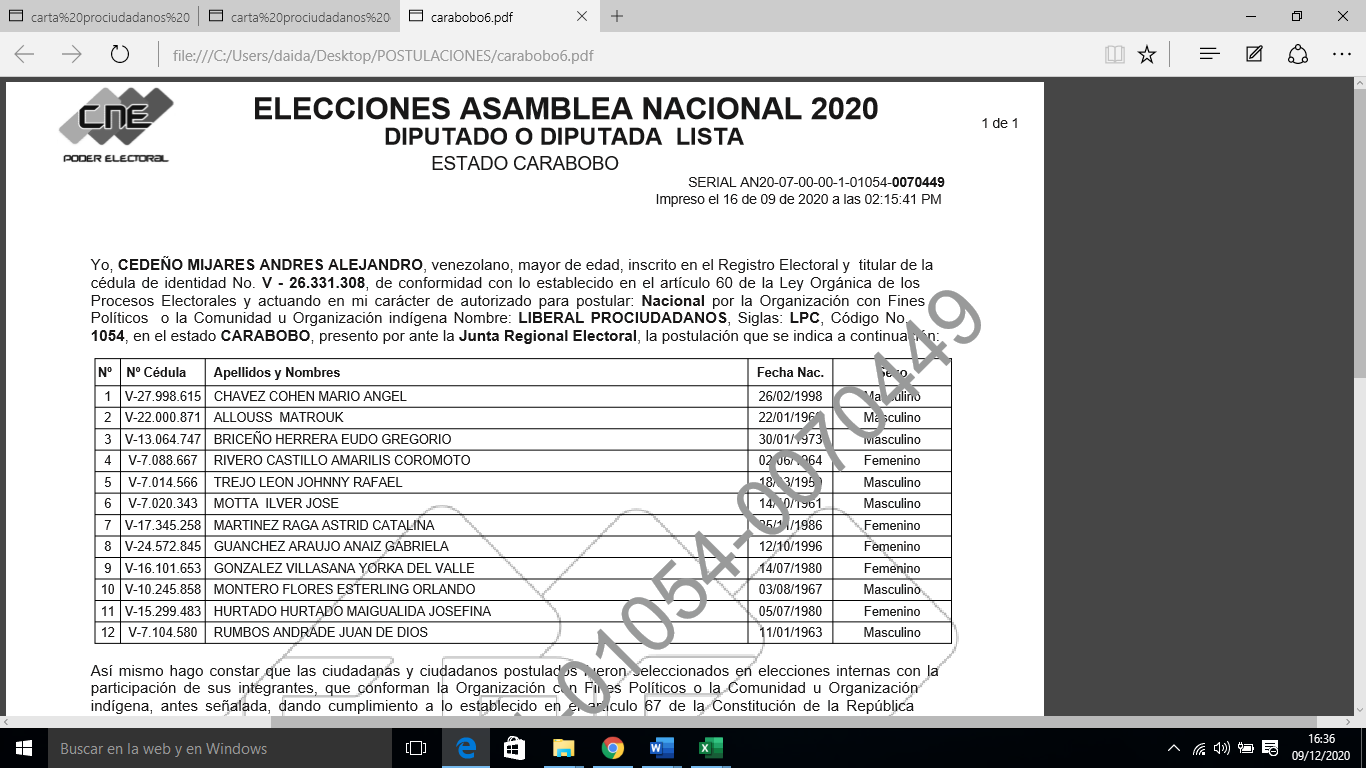 IMAGEN DE CENTRO DE VOTACION QUE CORRESPONDE A VOTAR: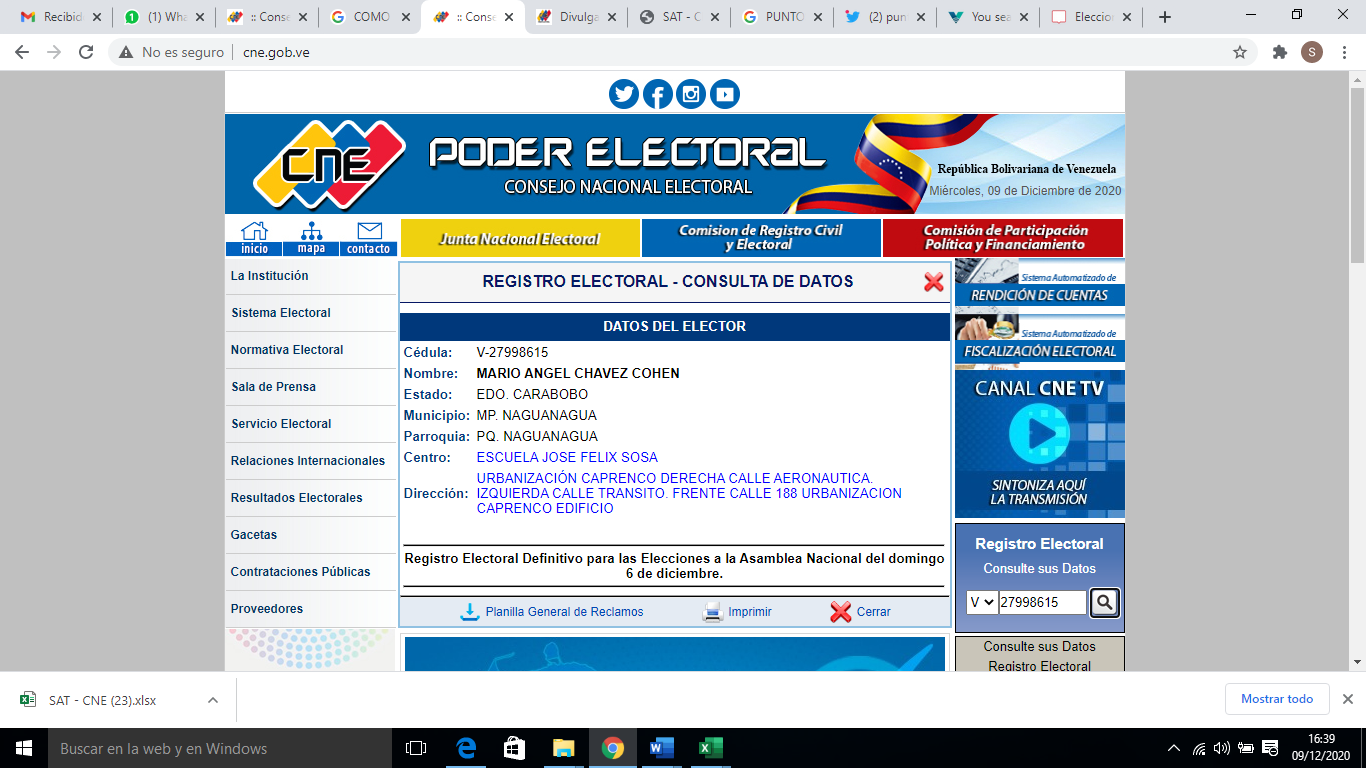 COMPROBABLE POR LINK: https://www2.cne.gob.ve/an2020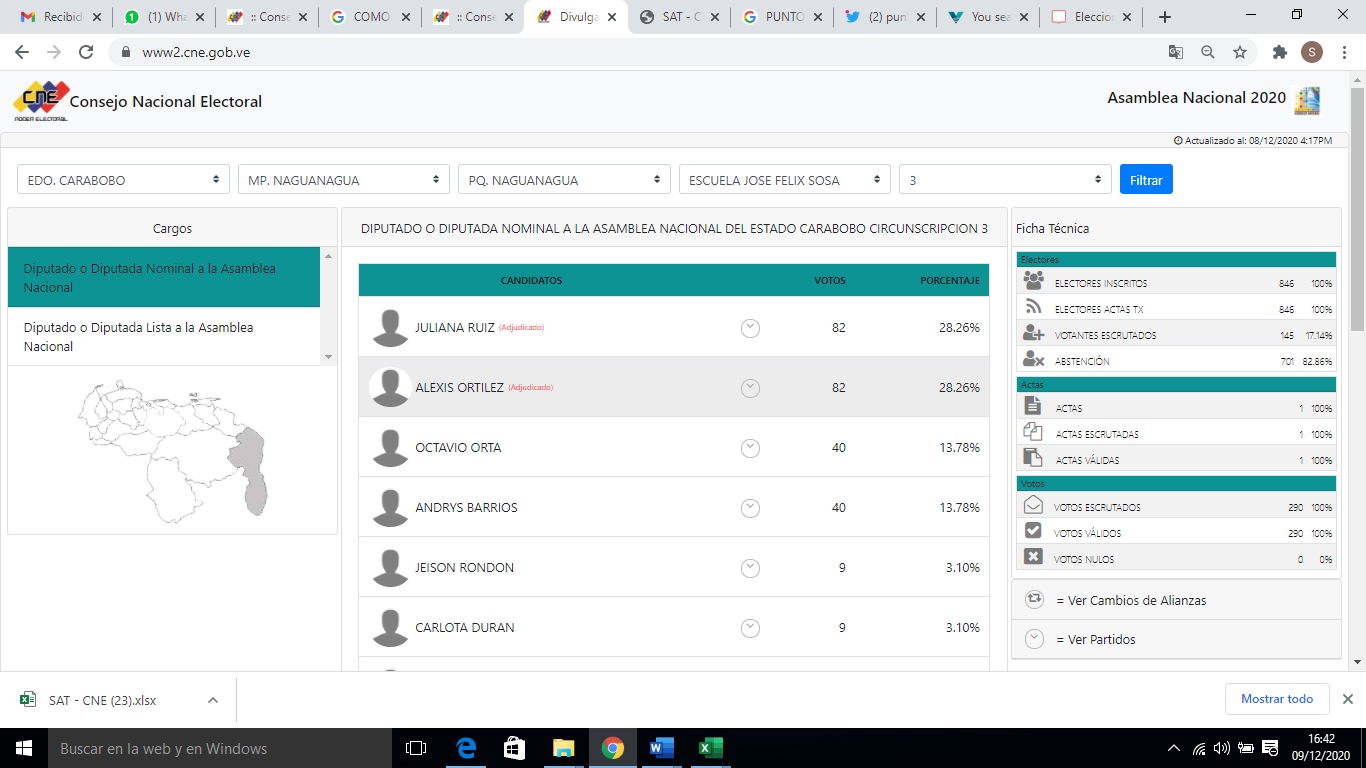 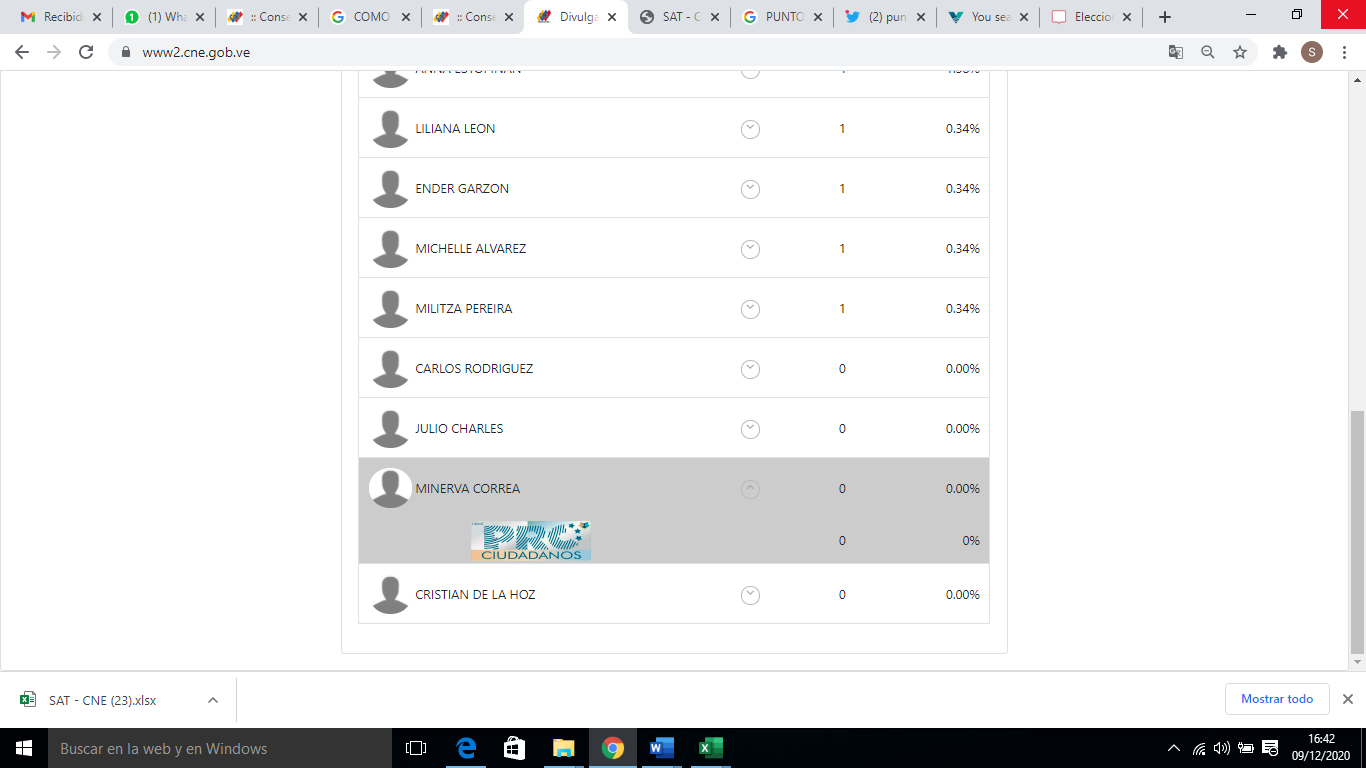 